RENCANA PELAKSANAAN PEMBELAJARAN (RPP)Sekolah		: SD N Surokarsan 2Kelas  			:  IV/4 (Empat)Semester		:  I (Satu)Tema 			:   Selalu Berhemat Energi (Tema 2)Sub Tema 		:  Macam-macam Sumber Energi (Sub Tema 1)Pembelajaran Ke 	: 3Fokus Pembelajaran	: IPA, Bahasa Indonesia, MatematikaAlokasi Waktu 	:  4 X 30 menit (4 JP)Tanggal		: 26 AgustusKOMPETENSI INTIMenerima dan menjalankan ajaran agama yang dianutnya.Memiliki perilaku jujur, disiplin, tanggung jawab, santun, peduli, dan percaya diri dalam berinteraksi dengan keluarga, teman dan guru.Memahami pengetahuan faktual dengan cara mengamati [mendengar, melihat, membaca] dan menanya berdasarkan rasa ingin tahu tentang dirinya, makhluk ciptaan Tuhan dan kegiatannya, dan benda-benda yang dijumpainya di rumah, sekolah.Menyajikan pengetahuan faktual dalam bahasa yang jelas dan logis dan sistematis, dalam karya yang estetis dalam gerakan yang mencerminkan anak sehat, dan dalam tindakan yang mencerminkan perilaku anak beriman dan berakhlak mulia.KOMPETENSI DASAR DAN INDIKATOR.IPA3.4 	Membedakan berbagai bentuk energi melalui pengamatan dan mendeskripsikan pemanfaatannya dalam kehidupan sehari-hari.4.6 	Menyajikan laporan tentang sumberdaya alam dan pemanfaatannya oleh masyarakat.Indikator :3.4.1 Menyebutkan perbedaan  hasil percobaan tentang energi panas matahari4.6.1 Menuliskan hasil laporan pengamatan dan percobaan mengenai energi panas matahariBahasa Indonesia3.4 	Menggali informasi dari teks cerita petualangan tentang lingkungan dan sumber daya alam dengan bantuan guru dan teman dalam bahasa Indonesia lisan dan tulis dengan memilih dan memilah kosakata baku.4.4 	Menyajikan teks cerita petualangan tentang lingkungan dan sumber daya alam secara mandiri dalam teks bahasa Indonesia lisan dan tulis dengan memilih dan memilah kosakata baku.Indikator :3.4.1 Menyebutkan isi penting dari teks bacaan Kisah Ali Si Biji Energi4.4.1 Menuliskan manfaat matahari di kehidupan sehari-hari dalam bentuk mind mappingMatematika3.11 	Menunjukkan pemahaman persamaan antara sepasang ekspresi menggunakan penambahan, pengurangan, dan perkalian.4.1 	Mengemukakan kembali dengan kalimat sendiri, menyatakan kalimat matematika dan memecahkan masalah dengan efektif permasalahan yang berkaitan dengan KPK dan FPB, satuan kuantitas, desimal dan persen terkait dengan aktivitas seharihari di rumah, sekolah, atau tempat bermain serta memeriksa kebenarannya.Indikator:3.11.1  Menerapkan konsep persamaan antara sepasang ekspresi  menggunakan penambahan,   pengurangan, dan perkalian.4.1.1 Menyatakan persamaan antara sepasang kalimat matematikaSBdP3.3 	Membedakan panjang-pendek bunyi, dan tinggi-rendah nada dengan gerak tangan.Menyanyikan lagu dengan gerak tangan dan badan sesuai dengan tinggi rendah nada. Indikator:3.3.1 Membaca notasi menanam jagung4.5.1  Menyanyikan lagu menanam jagungTUJUAN Dengan kegiatan percobaan dan pengamatan uji panas matahari, siswa mampu membedakan tentang pengaruh energi panas terhadap pengeringan tisu, kertas, dan sapu tangan dengan benar.Dengan kegiatan berdiskusi dengan kelompok, siswa mampu menuliskan laporan tentang pengaruh energi panas dengan benar.Dengan kegiatan membaca teks petualangan tentang Ali si Biji Energi, siswa mampu menggali informasi penting tentang isi teks Kisah Ali Si Biji Energi dengan benar.Dengan kegiatan berdiskusi dengan kelompok, siswa mampu menuliskan manfaat matahari bagi kehidupan sehari hari dalam bentuk mindmapping dengan benarDengan mendengarkan penjelasan dari guru, siswa mampu menerapkan konsep persamaan antara sepasang ekspresi  menggunakan penambahan,   pengurangan, dan perkalian dengan benar.Dengan mengerjakan soal, siswa mampu menyatakan persamaan antara sepasang kalimat matematika yang benar.Dengan kegiatan mendengarkan contoh dari guru, siswa mampu membaca not angka lagu Menanam Jagung dengan tinggi rendah nada yang sesuai.Dengan kegiatan mendengarkan contoh dari guru, siswa menyanyikan lagu Menanam Jagung dengan tinggi rendah nada yang sesuai.MATERIIPA			: Manfaat energi panas matahariBahasa Indonesia 		: Teks tentang kisah Ali Si Biji EnergiMatematika		: Hitung campuran sederhanaSBDP			: Menyanyi Menanam JagungPENDEKATAN & METODEPendekatan 	: Scientific (mengamati, menanya, melakukan, menalar dan mengkomunikasikan)Strategi		: Collaborative learningTeknik		: Grup Individual learningMetode		:  Ceramah , Diskusi, Tanya Jawab, Penugasan. KEGIATAN  PEMBELAJARANMedia, Alat dan Sumber belajarAlat dan Media	 : TissueKertasKainAir Sumber belajar 	 :	Kementerian Pendidikan dan Kebudayaan.2013.  Selalu Berhemat Energi Tema 2 buku tematik terpadu kurikulum 2013 (buku guru). Jakarta : Kemendikbud RI.Kementerian Pendidikan dan Kebudayaan.2013.  Selalu Berhemat Energi Tema 2 buku tematik terpadu kurikulum 2013 (buku siswa). Jakarta : Kemendikbud RI.PENILAIANProsedur evaluasi	: Proses dan post testJenis evaluasi	: Performa, produk, tertulisBentuk evaluasi	: Isian singkat dan uraianKunci jawaban	: TerlampirKriteria KetuntasanSiswa dapat dikatakan tuntas apabila mencapai nilai 75, berdasarkan nilai ketuntasan minimum (KKM) SDN Surokarsan 2.Penilaian sikap(Dilakukan ketika pembelajaran berlangsung)Keterangan:1  BT: Belum Terlihat2  MT: Mulai Terlihat3  MB: Mulai Berkembang4  SM: Sudah MembudayaBerilah tanda centang (√ ) pada setiap kriteria sesuai dengan nilai karakter yang muncul dari siswa.Skor maksimal: 16Penilaian KeterampilanPenilaian Keterampilan mepresentasikan hasil diskusiKeterampilan Muatan IPARubrik Penulisan LaporanKeterampilan bernyanyi SBdPDaftar PeriksaKeterampilan Menulis Bahasa IndonesiaDaftar PeriksaPenilaian PengetahuanLKSIPADuduklah berkelompok dan lakukanlah percobaan!Basahilah 2 helai tisu,2 helai kertas dan 2 helai sapu tanganJemurlah masing-masing benda di tempat teduh dan yang lainnya di tempat yang panas.Amati dan tuliskan perubahannya setelah 15 menit, 30 menit dan 60 menit.BAHASA INDONESIABuatlah mindmapping tentang manfaat dari matahari sejumlah 6!Rubrik penskoranSkor maksimal = 60 Penilaian		:  x 100Panduan Konvers Nilai:Instrumen PenilaianMatematikaCoba ingat-ingat kembali tentang operasi hitung campuran sederhana. Sekarang bandingkan kalimat matematika ruas kanan dan kiri!Jawablah dengan benar!Rubrik penskoranSkor maksimal = 30Penilaian		:  x 100Panduan Konvers Nilai:Instrumen PenilaianEVALUASIIsilah titik-titik di bawah ini dengan tepat!Ingatlah kembali percobaan yang telah kamu lakukan. Jawablah soal nomor 1-4 dengan benar!Berdasarkan percobaan pengeringan tisu, sapu tangan, dan kertas, benda yang lebih cepat kering adalah ……………..Benda yang dijemur di panas matahari langsung akan ………………………..kering dibandingkan yang dijemur di ruang teduh.Benda-benda yang basah akan mengiring karena terjadi ……………………. Karena sinar matahariSebutkan 4 manfaat dari panas matahari yang kamu ketahui!………………………………….………………………………….………………………………….………………………………….. Jawablah soal matematika berikut dengan benar!PenilaianSkor maksimal = 100Penilaian		:  x 100Lampiran MateriPercobaan Cahaya Matahari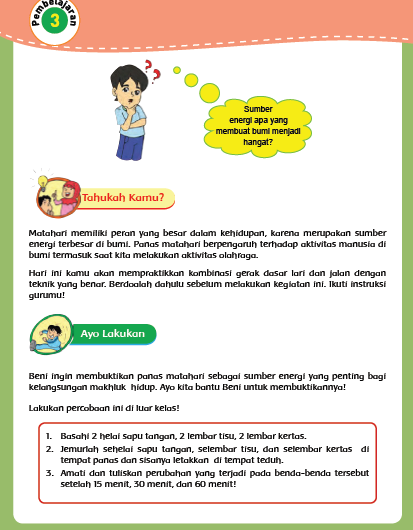 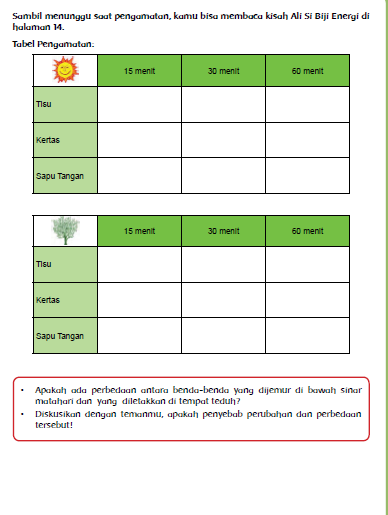 Teks tentang manfaat matahari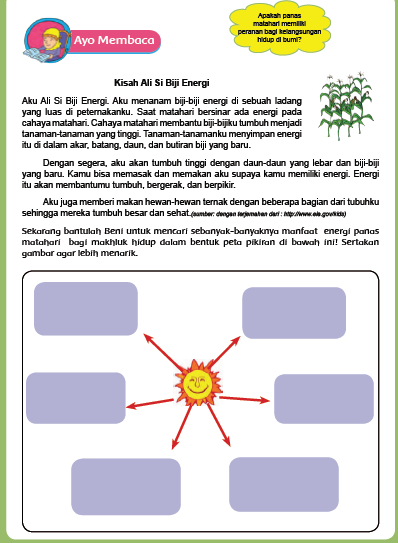 Operasi hitung campuran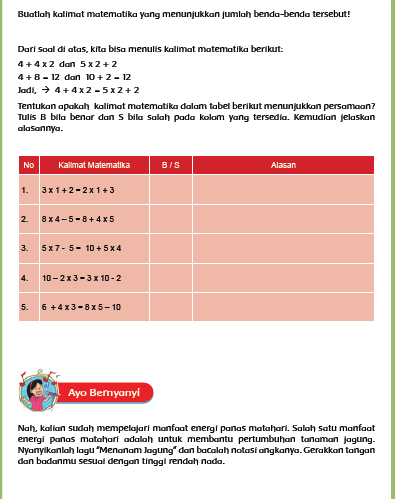 Lagu menanam jagung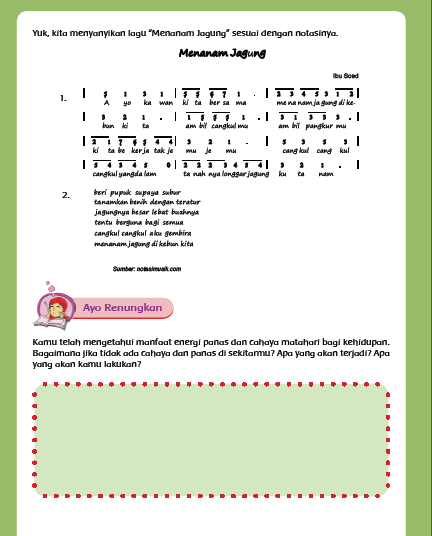 Lampiran LKSIPADuduklah berkelompok dan lakukanlah percobaan!Basahilah 2 helai tisu,2 helai kertas dan 2 helai sapu tanganJemurlah masing-masing benda di tempat teduh dan yang lainnya di tempat yang panas.Amati dan tuliskan perubahannya setelah 15 menit, 30 menit dan 60 menit.LAMPIRAN  LKS 2Bahasa IndonesiaBuatlah mindmapping tentang manfaat dari matahari sejumlah 6!LAMPIRAN LKS 3MatematikaCoba ingat-ingat kembali tentang operasi hitung campuran sederhana. Sekarang bandingkan kalimat matematika ruas kanan dan kiri!Buktikan apakan ruas kanan dan kiri sama!Jawablah dengan benar!Lampiran EvaluasiIsilah titik-titik di bawah ini dengan tepat!Ingatlah kembali percobaan yang telah kamu lakukan. Jawablah soal nomor 1-4 dengan benar!Berdasarkan percobaan pengeringan tisu, sapu tangan, dan kertas, benda yang lebih cepat kering adalah ……………..Benda yang dijemur di panas matahari langsung akan ………………………..kering dibandingkan yang dijemur di ruang teduh.Benda-benda yang basah akan mengiring karena terjadi ……………………. Karena sinar matahariSebutkan 4 manfaat dari panas matahari yang kamu ketahui!………………………………….………………………………….………………………………….………………………………….. Jawablah soal matematika berikut dengan benar!KegiatanDeskripsi KegiatanAlokasi waktuKegiatan Pendahuluan Guru membuka pembelajaran dengan memberi salam dan menanyakan kabar siswaGuru melakukan presensiGuru menanyakan tentang pelajaran yang dipelajari hari kemarin.Guru menghubungkan materi yang akan dipelajari hari ini dengan materi terdahulu.Guru melakukan apresepsi dengan menanyakan ”Siapa di sini yang pernah berbelanja di MATAHARI Mall? Apa saja manfaat yang kamu dapatkan ketika kamu berbelanja ke MATAHARI Mall? Banyak ya manfaatnya, nah MATAHARI mall saja memiliki banyak manfaat apalagi MATAHARI yang sesungguhnya.Guru menginformasikan materi yang akan di pelajari yakni “Tema: SELALU BERHEMAT ENERGI dengan materi ENERGI PANAS MATAHARI” yang di ucapkan dengan lantang oleh seluruh siswa dengan suara yang keras.Guru menjelaskan tujuan dan kompetensi dasar pembelajaran dan kegiatan pembelajaran yang akan dilakukan.Guru memotivasi untuk siswa agar belajar sungguh-sungguh dan mampu mensyukuri manfaat matahari.Siswa dan guru membuat peraturan kelas kelas dan menyepakatinya agar pembelajaran menjadi kondusif.(15 menit)Kegiatan IntiSiswa dibentuk menjadi 4 kelompok masing masing kelompok beranggotakan 5-6 siswa. Kelompok diberi nama “ Energi, Panas, Cahaya, Matahari”Siswa mendengarkan penjelasan dari guru bahwa akan melakukan percoban yang akan membuktikan tentang salah satu manfaat dari sinar matahari. Langkah yang akan dilakukan adalah :Membasahi tisu, sapu tangan, dan kertasMenjemur tisu, sapu tangan ,dan kertas ditempat teduh dan ditempat panasMengamati perubahan yang terjadiSiswa melakukan percobaan sesuai instruksi dari guru. Siswa diminta untuk mengisi Lembar Kerja yang telah disediakan oleh guru. Siswa diminta untuk menuliskan paling tidak 5 kesimpulan dari percobaanTisu, kertas dan sapu tangan yang dijemur di panas matahari akan lebih cepat keringTisu, kertas, dan sapu tangan yang dijemur di tempat teduh akan lebih lam kering karena air sukar menguap.Tisu dipanas matahari akan lebih cepat keringAir yang tedapat dalam tisu, kertas , maupun sapu tangan akan menguap karna terkena panas matahari.Panas matahari mengeringkan benda-benda basah.Siswa menuliskan hasil laporan tentang percobaan dan pengamatan tentang pembuktian manfaat energi matahari (terdiri dari nama percobaan, tujuan percobaan, alat dan bahan, langkah kerja, dan kesimpulan)Siswa diberikan kesempatan untuk maju ke depan kelas untuk mempresentasikan hasil laporan yang didiskusikan dalam kelompoknya. (Setiap kelompok mewakilkan 1 anggotanya untuk membacakan hasil diskusinya)Siswa diminta untuk kembali ke tempat duduknya masing-masing.Guru menjelaskan bahwa kegunaan dan manfaat matahari bukan hanya mengeringkan benda-benda basah, namun banyak yang lainnya. Siswa diminta untuk membaca dan mencermati teks tentang Kisah Ali Si Biji EnergiSiswa menanyakan kata-kata yang sulit dipahami dalam teks tersebut.Siswa diminta untuk mengerjakan LKS tentang manfaat dari energi matahari dalam bentuk Mind Mapping secara berkelompok kembali.Guru bersama sama dengan siswa mengulang kembali tentang cara pengerjaan matematika yang benarSiswa diminta mengerjakan LKS matematikaSiswa diberikan kesempatan untuk mengerjakan soal LKS di depan kelas.(90  menit)Kegiatan AkhirSiswa dan guru merangkum materi pembelajaran.Siswa dan guru merefleksi kegiatan pembelajaran.Guru memberikan gambaran mengenai gambaran pembelajaran pertemuan berikutnya.Siswa diberi soal penilain dan mengerjakannya, setelah selesai dikumpulkan. Guru mengevalusi dan menilai siswaGuru memberikan pendidikan nilai dan moral kepada siswa.Guru dan siswa berdoa dengan dipimpin oleh salah satu siswa.Guru menutup pelajaran dengan salam.(15 menit)NoNamaPerhatianPerhatianPerhatianPerhatianPercayaDiriPercayaDiriPercayaDiriPercayaDiriKerjasamaKerjasamaKerjasamaKerjasamaTelitiTelitiTelitiTelitiNoNama12341234123412341234dstNoKriteriaBaik sekali4Baik3Cukup2Perlu bimbingan1 1Kemampuan menyampaikan hasil  diskusi (penilaian kelompok)Siswa menyampaikan hasil diskusi kelompok dengan menggunakan bahasa indonesia yang baik dan lancarSiswa menyampaikan hasil diskusi kelompok dengan menggunakan bahasa indonesia yang baik namun kurang lancarSiswa menyampaikan hasil diskusi menggunakan bahasa indonesia yang dibantu dengan penggunan bahasa daerah dan kurang lancarSiswa menyampaikan hasil diskusi dibantu guru sepenuhnya2Kepercayaan diri dalam menceritakan kembaliTidak terlihat ragu-raguTerlihat ragu-raguMemerlukan bantuan guruBelum memiliki keberanian menceritakanCatatan : centang pada bagian yang memenuhi kriteriaPenilaian : total nilai x10 :8Catatan : centang pada bagian yang memenuhi kriteriaPenilaian : total nilai x10 :8Catatan : centang pada bagian yang memenuhi kriteriaPenilaian : total nilai x10 :8Catatan : centang pada bagian yang memenuhi kriteriaPenilaian : total nilai x10 :8Catatan : centang pada bagian yang memenuhi kriteriaPenilaian : total nilai x10 :8Catatan : centang pada bagian yang memenuhi kriteriaPenilaian : total nilai x10 :8Kriteria Sangat baikBaikCukupPerlu BimbinganKelengkapandua datatabel hasilpercobaanData terisilengkap dansesuai denganhasil percobaan.(4) Data tidak terisilengkap tetapisesuai hasilpercobaan.(3)Data terisi lengkaptetapi tidak sesuaihasil percobaan.(2)Data tidak terisisama sekali.(1)Kesimpulan Menuliskanpaling sedikit 4kesimpulan yangbenar berdasarkanhasil pecobaan.(4) Menuliskanpaling sedikit 3kesimpulan yangbenar berdasarkanhasil percobaan.(3)Menuliskanpaling sedikit 2kesimpulan yangbenar berdasarkanhasil percobaan.(2)Menuliskanhanya 1kesimpulanyang benarberdasarkanhasil percobaan.(1)Sikap belajar Menunjukkansikap tertib,mengikutiinstruksi, danmengerjakansetiap tahapandengan benar.(4) Menunjukkan sikaptertib, mengikutiinstruksi,tetapi kurangtepat dalammengerjakanbeberapa tahapan.(3)Menunjukkan sikaptertib, mengikutiinstruksi, tetapitahapan dalammengerjakan tidakbenar.(2)Tidak tertib dantidak mengikutiinstruksi.(1)Catatan : centang pada bagian yang memenuhi kriteriaPenilaian : total nilai x10 :12Catatan : centang pada bagian yang memenuhi kriteriaPenilaian : total nilai x10 :12Catatan : centang pada bagian yang memenuhi kriteriaPenilaian : total nilai x10 :12Catatan : centang pada bagian yang memenuhi kriteriaPenilaian : total nilai x10 :12Catatan : centang pada bagian yang memenuhi kriteriaPenilaian : total nilai x10 :12Kriteria KeteranganKeteranganKriteria Sudah Belum Suara terdengar jelasBerani dan percaya diriMenanyi tanpa teksMenyanyi sesuai tinggi rendah nadaKriteria KeteranganKeteranganKriteria Sudah Belum Menuliskan manfaat matahari dari teks yang adaMenuliskan manfaat matahari dalam kehidupan sehari-hariPanas15 menit30 menit60 menitTisueKertasSapu tanganTeduh 15 menit30 menit60 menitTisueKertasSapu tanganKriteriaSkorSiswa mampu menyebutkan 6 manfaat matahari dengan benar60Siswa mampu menyebutkan 5 manfaat matahari dengan benar50Siswa mampu menyebutkan 4 manfaat matahari dengan benar40Siswa mampu menyebutkan 3 manfaat matahari dengan benar30Siswa mampu menyebutkan 2 manfaat matahari dengan benar20Siswa mampu menyebutkan 1 manfaat matahari dengan benar10Konversi Nilai(skala 0-100)PredikatKlasifikasi81-100ASB (Sangat Baik)66-80BB (Baik)51-65CC (Cukup)0-50DK (Kurang)NoNama SiswaNilai (skala 0-100)PredikatKeterangan1.2.3.4.Dst.No Kalimat matematikaB/SAlasan110-2x4 =4x10-226+4x3 =6x3+435x6-3=3x6+5No KriteriaSkor1Siswa menjawab ruas soal kanan dan kiri dengan benar101Siswa hanya mampu menjawab benar 1 ruas saja52Siswa menjawab ruas soal kanan dan kiri dengan benar102Siswa hanya mampu menjawab benar 1 ruas saja53Siswa menjawab ruas soal kanan dan kiri dengan benar103Siswa hanya mampu menjawab benar 1 ruas saja5Konversi Nilai(skala 0-100)PredikatKlasifikasi81-100ASB (Sangat Baik)66-80BB (Baik)51-65CC (Cukup)0-50DK (Kurang)NoNama SiswaNilai (skala 0-100)PredikatKeterangan1.2.3.4.Dst.No Kalimat matematikaB/SAlasan110-2x3 =3x10-226+4x3 =3x10-235x7-5=10+5x4No Kriteria skor1-3Siswa dapat menjawab soal dengan benarMasing masing 10Total skor 304Siswa dapat menyebutkan 4 manfaat dari matahariMasing-masing 10Total skor 405Siswa dapat menjawab 3 operasi hitung campuran sederhanaMasing-masing 10Total skor 30MengetahuiGuru Kelas IV           Tri Wahyuni, S.Pd SD           NIP 1972081019962001Yogyakarta, 22 Agustus 2016     Praktikan                        Ananda Galuh Suasari                       NIM 13108241015Panas15 menit30 menit60 menitTisueKertasSapu tanganTeduh 15 menit30 menit60 menitTisueKertasSapu tanganNo Kalimat matematikaB/SAlasan110-2x4 =4x10-226+4x3 =6x3+435x6-3=3x6+5No Kalimat matematikaB/SAlasan110-2x3 =3x10-226+4x3 =3x10-235x7-5=10+5x4